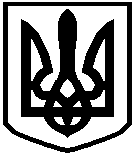 СКВИРСЬКА МІСЬКА РАДА ВИКОНАВЧИЙ КОМІТЕТР І Ш Е Н Н Явід 01 червня 2021 року              м. Сквира                               № 6/14Про затвердження переліку адміністративних послуг, які надає Центр надання адміністративних послуг Сквирської міської ради у сфері захисту прав дітей та сім’їВідповідно до Сімейного кодексу України, Цивільного кодексу України, підпункту 4 пункту «б» статті 27 Закону України «Про місцеве самоврядування в Україні», пункту 1 статті 8 Закону України «Про адміністративні послуги», Закону України «Про охорону дитинства», Закону України «Про органи і служби у справах дітей та спеціальні установи для дітей», Закону України «Про забезпечення організаційно-правових умов соціального захисту дітей-сиріт та дітей, позбавлених батьківського піклування», Закону України «Про звернення громадян», Закону України «Про державні нагороди України», Закону України «Про оздоровлення та відпочинок дітей», Закону України «Про соціальні послуги», Указу Президента України від 29 червня 2001 року № 476/2001 «Про почесні звання України», постанови Кабінету Міністрів України від 24.09.2008 року №866 «Питання діяльності органів опіки та піклування, пов'язаної із захистом прав дитини», Закону України «Про основи соціального захисту бездомних осіб і безпритульних дітей», Закону України «Про свободу пересування та вільний вибір місця проживання в Україні», Закону України «Про психіатричну допомогу», Закону України «Про забезпечення прав і свобод внутрішньо переміщених осіб» (зі змінами), постанови Кабінету Міністрів України від 30.01.2013 № 44 «Про затвердження вимог до підготовки технологічної картки адміністративної послуги», Порядку провадження діяльності з усиновлення та здійснення нагляду за дотриманням прав усиновлених дітей, затвердженого постановою Кабінету Міністрів України  від 08.10.2008 № 905, постанови Кабінету Міністрів України від 05.04.2017 року №268 «Про затвердження Порядку надання статусу дитини, яка постраждала внаслідок воєнних дій та збройних конфліктів», Порядку надання одноразової допомоги дітям-сиротам і дітям, позбавленим батьківського піклування, після досягнення 18-річного віку, затвердженого постановою Кабінету Міністрів України від 25.08.2005 року №823 «Про затвердження Порядку надання одноразової допомоги дітям-сиротам і дітям, позбавленим батьківського піклування, після досягнення 18-річного віку», Постанови Кабінету Міністрів України «Про затвердження Положення про дитячий будинок сімейного типу» від 26.04.2002 року № 564, постанови Кабінету Міністрів України «Про затвердження Положення про прийомну сім'ю» від 26.04.2002 року № 565, постанови Кабінету Міністрів України від 02.03.2010 року № 209 «Деякі питання виготовлення і видачі посвідчень батьків та дитини з багатодітної сім’ї», Порядку направлення дітей до дитячих закладів оздоровлення та відпочинку за рахунок коштів державного бюджету, затвердженого постановою Кабінету Міністрів України від 17.07.2009 року №734,  наказу Міністерства України у справах сім’ї, молоді та спорту від 16.07.2010 року № 1947 «Про затвердження Інструкції про порядок видачі посвідчень батьків та дитини з багатодітної сім’ї», листа Держаного департаменту з усиновлення та захисту прав дітей від 18.06.2010 року № 3.1/6-49/3187, Положення про Комісію з визначення кандидатур на присвоєння почесного звання України «Мати-героїня», затвердженого рішенням виконавчого комітету Сквирської міської ради № 4/10, виконавчий комітет Сквирської міської радиВ И Р І Ш И В:1.	Затвердити перелік адміністративних послуг, які надає Центр надання адміністративних послуг Сквирської міської ради у сфері захисту прав дітей та сім’ї:видача довідки на отримання одноразової допомоги дитиною до досягненню нею 18 - річного віку;встановлення статусу, видача посвідчень батькам багатодітної сім’ї та дитини з багатодітної сім’ї;видача рішення комісії з питань захисту прав дитини про доцільність позбавлення батьківських прав громадян;надання висновку про можливість заявників бути усиновлювачами, взяття їх на облік як кандидатів в усиновлювачі;продовження терміну дії висновку про можливість бути усиновлювачами;встановлення (припинення) опіки (піклування) над малолітньою (неповнолітньою) дитиною; звільнення опікуна (піклувальника) від здійснення повноважень;видача висновку про можливість бути опікуном/піклувальником;видача довідки про перебування чи відсутність особи на обліку служби у справах дітей;видача направлення у дитячу установу для знайомства та   встановлення контакту з дитиною-сиротою або дитиною, позбавленою батьківського піклування;видача висновку про доцільність (недоцільність) усиновлення та відповідність його інтересам дитини;надання висновку щодо можливості передання дитини матері чи батькові, які повернулись з місць позбавлення волі;надання витягу з обліково-статистичної картки дитини;підготовка клопотання про присвоєння почесного звання «Мати-героїня»; влаштування дітей до державних закладів;видача висновків про можливість створення прийомної сім’ї, дитячого будинку сімейного типу; відібрання дітей від батьків, в сім’ях яких умови перебування загрожують  життю та здоров’ю малолітніх (неповнолітніх); встановлення опіки над майном дитини-сироти та дитини, позбавленої батьківського піклування;надання висновку (рішення) органу опіки та піклування щодо визначення способів участі у вихованні дитини того з батьків, хто проживає окремо від неї;надання висновку органу опіки та піклування про поновлення батьківських прав громадян;надання висновку органу опіки та піклування про усиновлення одним із подружжя дитини другого з подружжя;надання висновку органу опіки та піклування про цільове (нецільове) витрачання аліментів на утримання дитини;  надання висновку (рішення) органу опіки та піклування щодо визначення місця проживання дитини; надання дозволу органу опіки та піклування на спілкування з дитиною батькам, які залишили дитину в пологовому будинку або іншому закладі охорони здоров’я;надання (втрата) дитині статусу дитини-сироти або дитини, позбавленої батьківського піклування;направлення для влаштування дітей, які залишились без батьківського піклування, в притулки, центри соціально-психологічної реабілітації для дітей;обстеження житлово-побутових умов проживання та виховання малолітніх (неповнолітніх) дітей;реєстрація народження підкинутої чи знайденої дитини ;розв’язання спору між батьками щодо визначення імені, прізвища, по батькові, зміну  прізвища дитини;поповнення прийомних сімей, дитячого будинку сімейного типу;тимчасове влаштування дитини, позбавленої батьківського піклування;надання дозволу бабі, діду, іншим родичам дитини забрати її з пологового будинку або іншого закладу охорони здоров'я, якщо цього не зробили батьки дитини;надання дозволу на побачення з дитиною матері, батька, які позбавлені батьківських прав;надання статусу дитини, яка постраждала внаслідок воєнних дій та збройних конфліктів;надання дозволу на вчинення правочинів щодо нерухомого майна, право власності або право користування яким мають діти;надання висновків щодо доцільності/недоцільності виселення, зняття дитини з реєстрації місця проживання, визнання її такою, що втратила право користування житловим приміщенням;визначення способів реалізації права батьків, взятих під варту, або засуджених до позбавлення волі, та дитини на спілкування;забезпечення путівками на оздоровлення та відпочинок  дітей, які потребують особливої соціальної уваги та підтримки;повернення дитини на виховання до батьків.Координацію роботи щодо виконання цього рішення покласти на службу у справах дітей та сім’ї міської ради.Голова виконкому					             Валентина ЛЕВІЦЬКА